Lundi 20 mai 09h30Josy, Marie, Lysiane, PierreLundi 20 mai 09h30Josy, Marie, Lysiane, PierreMardi 21 mai 09h00RolandMardi 21 mai 09h00RolandJeudi 23 mai 08h45Robert/Gaby/Angèle/PierreJeudi 23 mai 08h45Robert/Gaby/Angèle/PierreDimanche 26 mai Roland 08h30Saint Michel en l’Herm« Le Gallocheau » »Marche bien êtreCircuits de 03 à 06 km modulablesAllure libre09h30: Rdv parking Espace CulturelSaint Michel en l’Herm« Le Gallocheau » »Marche bien êtreCircuits de 03 à 06 km modulablesAllure libre09h30: Rdv parking Espace CulturelTriaize« Les Guifettes »10/11km09h00 : rdv parking Espace Culturel09h30 : rdv parking église de Triaize pour se rendre sur le point de départTriaize« Les Guifettes »10/11km09h00 : rdv parking Espace Culturel09h30 : rdv parking église de Triaize pour se rendre sur le point de départChantonnay « Nouveau »Sortie Pique-nique « Le Parc de l’Auneau »13/14km: 08h45 Rdv parking Espace Culturel                 09h45 : Rdv centre de Marzelle (intersection D98/rte de la Maréchalerie)08km environ : 08h45 rdv parking Espace CulturelVisite du Parc à l’issu du pique-niqueRéserve Biologique Départementale de Nalliers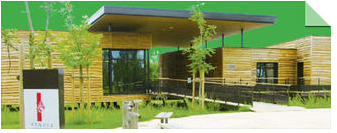 09/10 km08h30 : rdv parking espace culturel09h10 : départ parking réserve biologique             Les Huttes Cne de NalliersLundi 27 mai 09h30Josy, Marie, Lysiane, PierreLundi 27 mai 09h30Josy, Marie, Lysiane, PierreMardi 28 mai 09h00RolandMardi 28 mai 09h00RolandJeudi 30 maiRobert/Gaby/Angèle/PierreDimanche 02 juin Roland 09h30Luçon (rte de Beugné l’Abbé)« Les Charrières »« Le parcours des Iris »Marche bien êtreCircuits de 03 à 06 km modulables Allure libre09h30: Rdv parking Espace Culturel09h50: départ parking salle Plaisance à Luçon.Luçon (rte de Beugné l’Abbé)« Les Charrières »« Le parcours des Iris »Marche bien êtreCircuits de 03 à 06 km modulables Allure libre09h30: Rdv parking Espace Culturel09h50: départ parking salle Plaisance à Luçon.Triaize« Les Guifettes »10/11km09h00 : rdv parking Espace Culturel09h30 : rdv parking église de Triaize pour se rendre sur le point de départTriaize« Les Guifettes »10/11km09h00 : rdv parking Espace Culturel09h30 : rdv parking église de Triaize pour se rendre sur le point de départLa Caillère« Le circuit des châtaigniers »« Super sortie »14km 13h30 : Rdv parking       Espace Culturel                 14h20 : rdv Parking église de la Caillère07/08 km environ 14h00 : rdv parking espace culturelRando Famille Plein airLe Rocher (Cne de Longeville)09km09h30 : rdv parking espace culturel10h10 : départ parking du Rocher